Rustad IL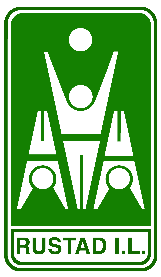 Arenabygg Skullerud idrettsanleggGeneral Ruges vei 1080694 Oslo										Leieavtale arenabygg Skullerud idrettsanlegg – Rustad skistadion.Kontaktperson (over 25 år):…………………………………………………………………. Tlf:………………………………Mail:………………………………………….Det bekreftes at…………………………………………………… (klubb/forening) har inngått følgende leieavtale med Rustad IL for leie av arenabygg ……………… (dato)Leieforholdet omfatter følgende lokaler:Idrettsarrangement (konkurranser, trening) pr. dag/kveld: 
Allrom inkl. prosjektor (Kr. 2 500,-)Kjøkken (kun for enkel matlaging) (Kr. 500,-)Speakerrom inkl. høytaleranlegg (Kr. 1 500,-)Tidtakerrom Kr. 1 000,-)Toalett ute (kr. 500,-)Evt. pris på ekstra utstyr som ønskes leid ved arr. avtales med arenabyggansvarlig.Møter / kurs pr. dag/kveld: Allrom inkl. prosjektor (Kr. 1 500,-)Kjøkken (kun for enkel matlaging) (Kr. 500,-)Vask av lokaler etter idrettsarrangement og «store» møter/kurs er obligatorisk (kr. 1000,-). Avtale om henting av nøkler/kodebrikke og innføring i bruk av bygget gjøres med arenabyggansvarlig. Leietaker er innforstått med og aksepterer de regler for utleie av lokaler som er gjengitt i husreglement.Leiebeløp kr. ………………………… og vask kr.……………………….., til sammen kr………………………….Innbetales forskuddsvis til Rustad ILs bankkontonummer 1286.52.16910Innbetalt leie refunderes kun ved avbestilling senest en uke før leiedato.Utleier fraskriver seg ethvert ansvar for eventuelle skader eller ulemper leietaker påfører utleier eller andre.NB! Ved dårlig eller mangelfull opprydning vil det bli belastet et gebyr på kr. 1 000,- til dekning av ekstra rydde-/vaskehjelp.Arenabyggansvarlig Rustad IL: Barbro Tomter Dahlen, tlf. 41 69 20 50Oslo, den……………………….……………………………………………………………				………………………………………………..For Rustad IL							For leietaker